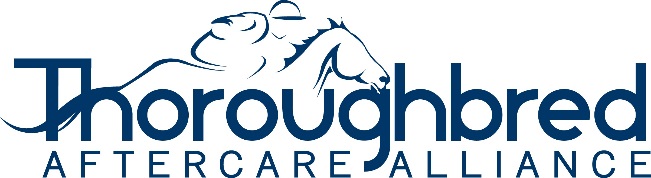 TAA Accredited Organization2024 Quarterly Update QuestionnaireOrganization Name: 	Date: 	Please answer the following questions and submit to the TAA with your quarterly update for: 
(Circle one) January, April, July, and OctoberHave there been any changes in your governance or board?	___Yes	___NoIf yes, please explain (attach additional documents if needed)Do you have any new facilities since the prior update or application?  ___Yes	___NoIf yes, please list below and submit (1) facility form, (2) vet reference form, and (3) proof of ownership, foster, lease or boarding agreement.Facility Name		Facility Address			Have you terminated agreements with or otherwise removed horses from any facilities since the prior update or application? ___Yes	___NoIf yes, please explain (attach additional documents if needed)Have you had any issues arise or had any changes in situation that the TAA should be aware of since the prior update or application? ___Yes	___NoIf yes, please explain (attach additional documents if needed)Have you updated your inventory and status recently in the Horse Farm Management program?